61103 м. Харків, вул..Новопрудна,1, http://dnz279.klasna.com, dnz279@kharkivosvita.net.ua НАКАЗ06.09. 2014 							                                        №76Про призначення відповідального за збереження та ведення трудових книжокВідповідно до Інструкції про порядок ведення трудових книжок працівників, затвердженої  наказом Мінпраці України № 58 від 29.07.1993 р., із змінами внесеними згідно з наказом Мінпраці № 29 ( z0202-96 ) від 26.03.96, наказом Мінпраці та соціальної політики № 259/34/5 ( z0555-01 ) від 08.06.2001  з метою здійснення належного контролю за веденням трудових книжок відповідальність за організацію, збереження та ведення трудових книжок залишаю за собою.Завідувач КЗ «ДНЗ №279»                                            О.М. Коротун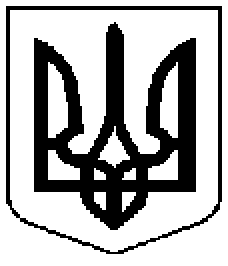 Комунальний заклад  	           Коммунальное  учреждение      «Дошкільний                            «Дошкольное        навчальний                                 учебное            заклад                                    учреждение   (ясла-садок) № 279                    (ясли-сад) №279      Харківської                           Харьковского городского      міської ради»                                  совета»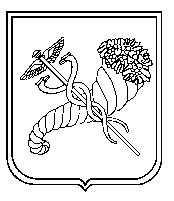 